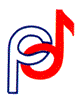 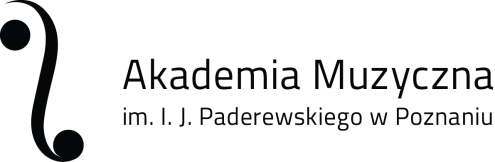 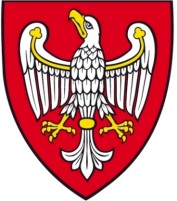 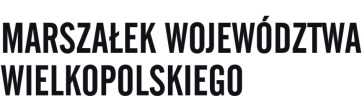                      		 PZChiO Oddział Wielkopolski         MACIERZ              KARTA ZGŁOSZENIA UCZESTNICTWAw VII  Wielkopolskim Konkursie Chórów Szkolnych 
 Śpiewająca Wielkopolska 2018Nazwa chóru: …………………………………………………………………………………......Nazwa szkoły delegującej: ……………………………………………………………………......pełna nazwaImię i nazwisko dyrygenta: ………………………………………………………………………..telefon  .....................................  e-mail: …………………………Adres korespondencyjny: ………………………………………………………………………..............................................................................................................................................................Ilość osób w chórze: ........Program konkursowy:Obowiązkowo z pełnym brzmieniem imienia  i nazwiska autora.Wymagania techniczne : ………………………………………………………………………...............Wyrażam zgodę na przetwarzanie powyższych danych a także wykorzystanie wizerunku dyrygenta 
oraz chóru w zakresie niezbędnym do organizacji i promocji Konkursu.Miejscowość, data                                                                                      PodpisLp.Tytuł utworuAutor: muzyki, tekstu, opracowania12345